Российская  ФедерацияГЛАВА  МУНИЦИПАЛЬНОГО ОБРАЗОВАНИЯ  ГОНЖИНСКОГО СЕЛЬСОВЕТА МАГДАГАЧИНСКОГО РАЙОНА АМУРСКОЙ ОБЛАСТИП О С Т А Н О В Л Е Н И Е « 27 » ноября 2015 года № 67с. ГонжаОб утверждении  схемы расположенияземельного   участка на кадастровом плане территории  кадастрового квартала 28:16:010601 Магдагачинского района Амурской области в с. Гонжа	В соответствии  с пунктом 10 статьи 3 Федерального закона от 25.10.2001 года № 137-ФЗ «О введении в действие Земельного  Кодекса Российской Федерации, статьями 34, 68, 69 земельного кодекса РФ, статьями 3.15 Федерального Закона от 18.06.2001 года № 78-ФЗ «О землеустройстве», ст. 38  Федерального Закона от 24.07.2007 года № 221 - ФЗ «О государственном  кадастре недвижимости»,  п о с т а н о в л я ю:         1. Утвердить схему расположения земельного   участка на кадастровом плане территории кадастрового квартала  28:16:010601 заявителю Администрации Гонжинского сельсовета. Земельный участок   из категории земель «земли   населенных пунктов», общей  площадью 73505 кв. м., под свалку, с адресным ориентиром земельного участка: Амурская область, Магдагачинский район, с.  Гонжа.  И.И.БанновУТВЕРЖДЕНА					_____________________________________________________	                                                                                              (наименование документа об утверждении, включая						______________________________________________________							наименования органов государственной власти или	______________________________________________________						                          органов местного самоуправления, принявших______________________________________________________						                  решение об утверждении схемы или подписавших 						                  соглашение о перераспределении земельных участков)						                  от ____________________№ ______________________   Схема расположения земельных участков на кадастровом плане территории кадастрового квартала 28:16:010601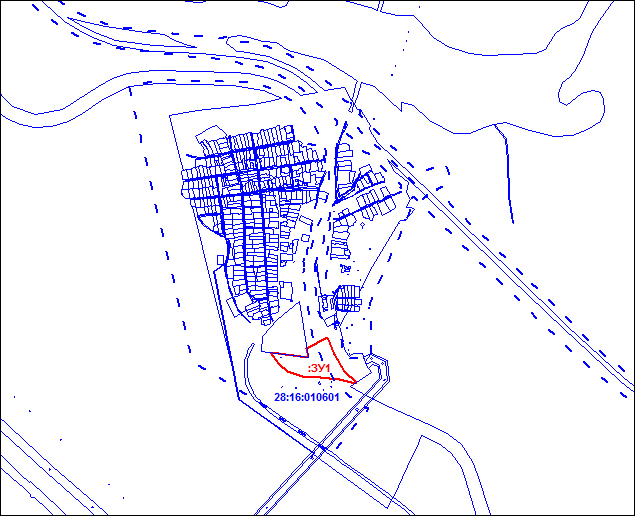 Кадастровый номер земельного участка: Кадастровый номер земельного участка: Кадастровый номер земельного участка: Кадастровый номер земельного участка: Кадастровый номер земельного участка: Кадастровый номер земельного участка: Площадь земельного участка: 73505 кв.м.Площадь земельного участка: 73505 кв.м.Площадь земельного участка: 73505 кв.м.Площадь земельного участка: 73505 кв.м.Площадь земельного участка: 73505 кв.м.Площадь земельного участка: 73505 кв.м.Обозначение характерных точек границКоординаты, МСК-28Координаты, МСК-28Обозначение характерных точек границКоординаты, МСК-28Координаты, МСК-28Обозначение характерных точек границXYОбозначение характерных точек границXY123123н 1  824 791,92 3 144 857,77н 8  824 589,38 3 145 413,39н 2  824 763,79 3 145 104,69н 9  824 594,72 3 145 390,43н 3  824 821,53 3 145 095,42н 10  824 616,28 3 145 314,31н 4  824 892,87 3 145 233,11н 11  824 631,51 3 145 183,63н 5  824 778,68 3 145 278,78н 12  824 639,12 3 145 064,36н 6  824 670,84 3 145 347,30н 13  824 667,03 3 144 970,48н 7  824 598,56 3 145 426,81н 14  824 719,05 3 144 908,30Условные обозначения:__________ - граница образуемого земельного участка__________ - граница участка по сведениям ГКН- - - - - - - - - - граница кадастрового квартала        :ЗУ1       - обозначение образуемого земельного участка                                                   Система координат: МСК – 28, Масштаб 1: 2000